Smlouva o společnostiuzavřená dle§ 2716 a násl. zákona č. 89/2012 Sb., občanského zákoníku, ve znění pozdějších předpisů  (dále jen „smlouva")Institut plánování a rozvoje hlavního města Prahy,  příspěvková   organizacese sídlem: Vyšehradská 57, 128 00 Praha 2 zastoupený: Mgr. Ondřejem Boháčem, ředitelem IČO: 70883858DIČ: CZ70883858zapsaný v obchodním rejstříku vedeném Městským soudem v Praze oddíl PR, vložka 63 bankovní spojení:  xxx(dále jen „IPR Praha" nebo „společník  l ")aEXCON, a.s.se sídlem Praha 9, Vysočany, Sokolovská 187/203, PSČ 190 00 zastoupena Ing. Miloslavem Lukešem, členem představenstva IČO: 00506729DIČ: CZ00506729zapsána v obchodním rejstříku vedeném Městským soudem v Praze oddíl B, vložka 88 bankovní spojení: xxx.č. účtu: xxx(dále jen „EXCON" nebo „společník  2")akoucky-arch.cz s.r.o.se sídlem: Plzeňská 2298/170, 15500 Praha 5 - Smíchov zastoupena: prof. Ing. arch. Roman Koucký, jednatel IČO: 25702271DIČ: CZ25702271zapsána v obchodním rejstříku vedeném Městským soudem v Praze oddíl C, vložka 62541 bankovní spojení:xxx.č. účtu: xxx(dále jen „KOUCKÝ" nebo „společník  3")aIng. Ivan Šír, projektování dopravních staveb CZ s.r.o. se sídlem: Haškova 1714/3, 500 02 Hradec Králové zastoupena: Ing. Ivan Šír, jednatelIČO: 259 62 914 DIČ: CZ25962914zapsána v obchodním rejstříku vedeném Krajským soudem v Hradci Králové oddíl C, vložka 17871bankovní spojení:xxxč.  účtu: xxx(dále jen „ŠÍR" nebo „společník 4")dále všichni společně označováni též jako „smluvní strany" nebo   „společníci"Čl. I.Účel a předmět smlouvyVýše jmenovaní společníci se touto smlouvou sdružují jakožto společníci za níže popsaným  společným  účelem činnosti.Společníci se zavazují, že:se budou společně jako společnost pod názvem „Společnost 3.0" účastnit zadávacího řízení, jehož předmětem je zadání veřejné zakázky „Železniční mosty pod Vyšehradem" (dále jen „zakázka" či „veřejná  zakázka"),  jejímž zadavatelem   je  Správa  železnic,  státní  organizace,   IČO  70994234   (dále   jen„zadavatel"), a to dle Oznámení o zahájení zadávacího řízení na nadlimitní veřejnou  zakázku na služby  zadávanou v řízení se soutěžním  dialogem.  (dále jen,,,vyzva") .Uzavře-li zadavatel se společností smlouvu, jejímž předmětem bude zhotovení architektonické  studie  ve   smyslu   fáze  2.  standardu   služeb   architekta   ČKA a provedení souvisejících činností (dále jen „smlouva o dílo") na základě nabídky podané společností, budou se společníci níže vymezeným způsobem účastnit zhotovování díla spočívajícího ve vypracování architektonicko-konstrukčru'ho návrhu řešení železničních mostů pod Vyšehradem a poskytování konzultační činnosti  a  součinnosti   při  provádění  autorského  dozoru  projektanta  (dále   jen,,dílo") v souladu se všemi ustanoveními smlouvy o  dílo.Společným  účelem činnosti společnosti  je:účastnit se společně  zadávacího  řízení na veřejnou zakázku;uzavřít se zadavatelem smlouvu o dílo;účastnit se společně níže uvedeným způsobem na zhotovení výše uvedeného díla, vzájemný regres mezi společníky je otázkou jejich vzájemné dohody, mimo jiné uvedené v této smlouvě.Sídlem společnosti je: Praha 9, Vysočany, Sokolovská 187/203,  PSČ 190   00.Účastníci této smlouvy prohlašují, že se podrobně a důkladně seznámili se zadávací dokumentací, že jí rozumí, a že ve společnosti podle této smlouvy jsou schopni plnit podmínky  veřejné zakázky  v celém rozsahu.Realizační tým, kterým společníci  prokazují část kvalifikace je ve  složení:Architekt -  xxx;Inženýr  v oboru mosty- xxx.;Dopravní inženýr- xxx.Společníci se dohodli na tom, že vedoucím realizačního týmu bude xxx.ČI. II.Jednání  za společnost,  rozhodování společníkůZa společnost bude po  vzájemné  dohodě  jednat  společník  2,  který  je tak  oprávněn k veškerým jednáním činěným v souvislost:is účastí společnosti při plnění veřejné zakázky; společník 2 je zejména oprávněn podepsat nabídku a čestná prohlášení za společnost, jakož i jednat ve věcech s účastí společnosti v rámci předmětné veřejné zakázky spojené;se zhotovením díla společností; společník 2 je zejména samostatně oprávněn se zadavatelem za společnost uzavřít smlouvu o dílo, případné dodatky takové smlouvy, podepsat protokol o předání a převzetí díla, jakož i veškeré jiné záležitosti spojené se zhotovováním díla a plněním veřejné zakázky. Tím není dotčeno ustanovení § 2736 zákona č. 89/2012 Sb., občanský zákoník, ve znění pozdějších předpisů, ve vztahu k třetím osobám (zejména vůči zadavateli).Společníci rozhodují ve všech věcech jednomyslným souhlasem všech společníků. Společníci se zavazují si odsouhlasovat postup v průběhu výběrového řízení po každé jednotlivé fázi. Ve fázi 2. si musí odsouhlasit následující postup před každou dílčí odevzdávkou, zejména pak v okamžiku, kdy v rámci rozhodnutí o snížení počtu řešení v rámci zadávacího řízení bude Koncept Společnosti vybrán k dalšímu jednání.Vůči   zadavateli   a   třetím   osobám    z   jakýchkoli    právních    vztahů   vzniklých v souvislosti s  veřejnou  zakázkou  jsou  společníci  zavázáni  společně  a  nerozdílně, a to  po  celou dobu  plnění  zakázky  i  po dobu trvání  jiných  závazků  souvisejících  s plněním  veřejné zakázky.Společníci sjednávají, že veškeré  úhrady  za  dílo  budou  zadavatelem  poukazovány na bankovní účet společníka 2 Z těchto úhrad budou částky odpovídající hodnotě prací a dodávek poskytnutých společníky 1, 3, a 4, zaslány společníkem 2 bez zbytečného odkladu, nejpozději však do 10 dnů po obdržení jednotlivých úhrad od zadavatele.Kontaktní osoby jednotlivých společníků jsou následující:Společník 1: xxx.Společník 2: xxxSpolečník 3: xxx.Společník 4: xxx.Čl. III.Náklady  a příjmy společníků, vyúčtováníNáklady na činnost při plnění veřejné zakázky  nese každý společník sám na svůj   účet.Společníci se budou podílet na nákladech společných, které nelze přiřadit jednoznačně jednotlivým účastníkům společnosti podle jejich podílnictví na realizaci díla, které je předmětem zakázky (např. na společnou reklamu,  propagaci  činnosti  sdružení, náklady na pojistné,  náklady  na planografii).Průběžné vyúčtování nákladů, zisku a případných ztrát ze společné činnosti dle této smlouvy se provede zpětně nejpozději k 15. dni následujícího měsíce po skončení zadávacího řízení a následně se bude provádět v případě uzavření smlouvy o  dílo  průběžně v rámci jejího  plnění.Nejpozději do jednoho (1) měsíce po skončení kalendářního roku provedou společníci vyúčtování společné činnosti dle této smlouvy za minulý kalendářní rok, a to za účelem zjištění hodpodářského výsledku společnosti. Vyúčtování bude podkladem pro roční vypořádání  nákladů, zisku, nebo ztráty ze společné  činnosti.Zisk ze společné činnosti dle této smlouvy takto rozdělený mezi společníky bude následně podroben přílušným daním, odděleně za každého společníka, s tím, že každý ze společníků hradí příslušnou daň z příjmů z vlastních prostředků. Dělí se i náklady vynaložené na společnou podnikatelskou činnost.Společníci  se  dohodli,  že  z prostředků  společnosti  budou   hrazeny   všechny   výdaje na dosažení, zajištění  a udržení  zdanitelných  příjmů podle§ 24 zákona č. 586/1992  Sb., o daních z příjmu  v platném znění.ČI. IV.Další ujednáníSpolečník 2 podepíše a předá zadavateli za společnost nabídku v rámci zadávacího řízení dle zadávací dokumentace  dle čl. I. této  smlouvy.Všichni společníci za účelem předložení nabídky v rámci zadávacího řízení specifikovaného v čl.  I.  této  smlouvy  předloží  veškeré  doklady  požadované  zákonem č. 134/2016 Sb., o zadávání veřejných zakázkách, a to v souladu  se  zadávací  dokumentací. Společníci se zavazují, že budou jednat v souladu se společným zájmem sledovaným touto smlouvou a že se zdrží jakéhokoliv jednání, kterým by tento společný zájem byl  ohrožen,  zejména  že nebudou  jednat  s jiným  účastníkem  zadávacího  řízení o případné  budoucí  účasti na veřejné zakázce.Všichni společníci mají zákaz bez souhlasu ostatních společníků činit na vlastní nebo cizí účet nic, co má vzhledem k účelu společnosti dle této smlouvy  konkurenční   povahu.Všichni  společníci   prohlašují,  že   jsou   držiteli   příslušných   oprávnění   potřebných  k naplnění společného účelu této  smlouvy.Každý ze společníků odpovídá ostatním společníkům za škodu způsobenou porušením smluvně převzatých a právními předpisy stanovených povinností nebo způsobených ztrátou kvalifikačních předpokladů .Každý společník zajistí, aby prostřednictvím jeho činnosti v souvislosti s dílem nebylo poškozeno žádné právo třetí osoby. Závazky z eventuální náhrady škody připadají na toho účastníka, který škodu způsobil.Článek V.Závěrečná ustanoveníTato smlouva se uzavírá na dobu určitou, a to do doby naplnění účelu společnosti, jakož    i splnění všech závazků vzniklých z činnosti společnosti. Dohodou všech společníků  může být doba trvánjí této smlouvy  prodloužena.Tato smlouva nabývá platnosti dnem podpisu posledního společníka a účinnosti nabývá dnem zveřejnění v registru smluv.Smlouvaje vyhotovena v pěti stejnopisech,  z nichž každý  z účastníků  obdrží po jednom a jedno vyhotovení bude předloženo ve společné nabídce společníků v  rámci předmětného zadávacího řízení.Změny a doplňky této smlouvy lze přijímat pouze formou písemných   dodatků.V Praze dne 25.6.2021společník 1Institut plánování a rozvoje hlavního města Prahy, příspěvková organizacev	•    Digitálně podepsalspolečník 2 EXCON, a.s.společník 3koucky-arch,cz s.r.o.Roman Kouckýspolečník 4Ing. Ivan Šír, projektování dopravních staveb CZ s.r.o.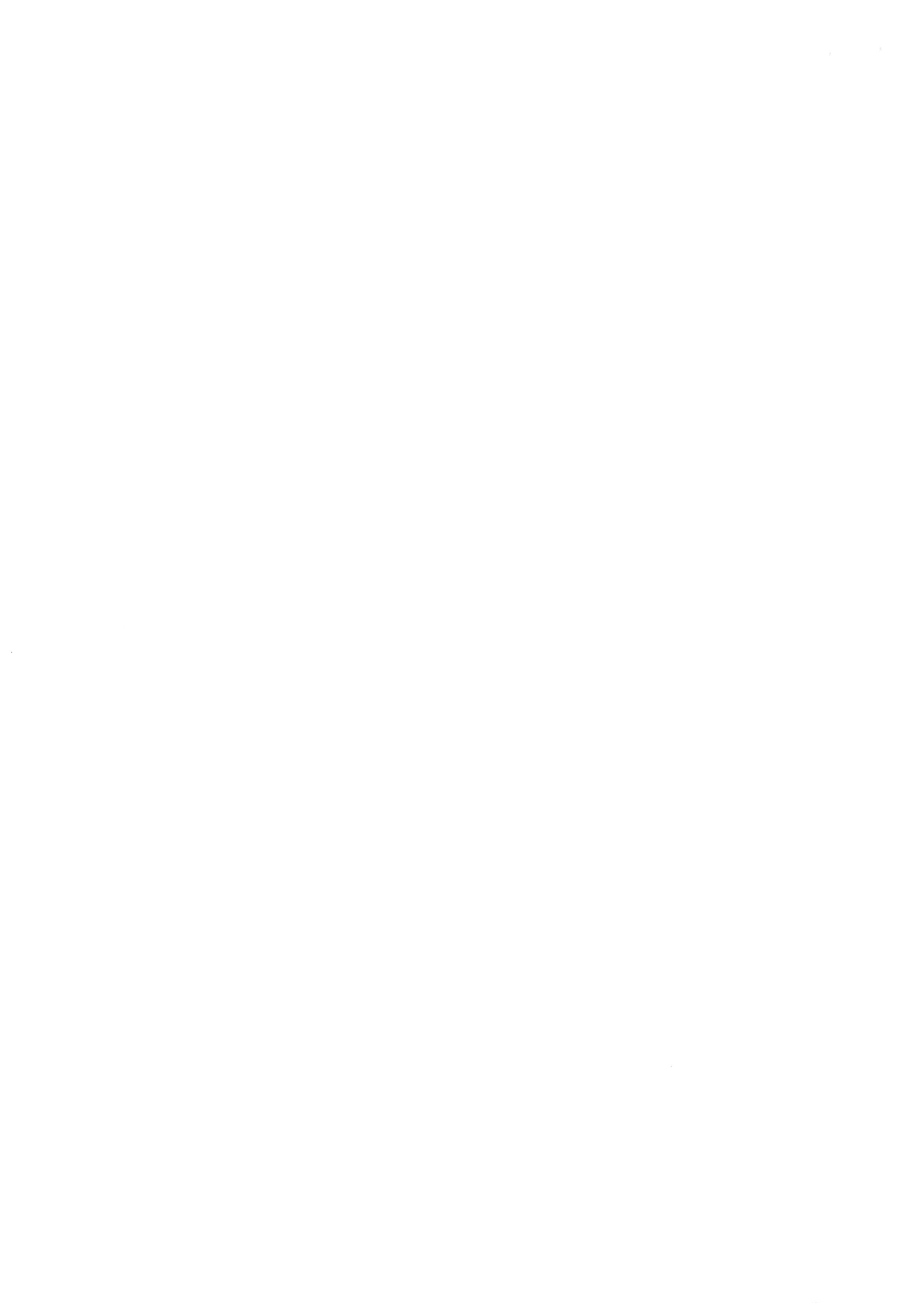 Dodatek č. 1 ke smlouvě o společnostiInstitut plánování a rozvoje hlavního města Prahy, příspěvková organizacese sídlem: Vyšehradská 57, 128 00 Praha 2 zastoupený: Mgr. Ondřejem Boháčem, ředitelem IČO: 70883858DIČ: CZ70883858zapsaný v obchodním rejstříku vedeném Městským soudem v Praze oddíl PR, vložka 63 bankovní spojení: xxx.č. účtu: xxx(dále jen „IPR Praha" nebo „společník  l ")aEXCON, a.s.se sídlem Praha 9, Vysočany, Sokolovská 187/203, PSČ 190 00 zastoupena Ing. Miloslavem Lukešem, členem představenstva IČO: 00506729DIČ: CZ00506729zapsána v obchodním  rejstříku vedeném Městským  soudem  v Praze oddíl  B, vložka 88bankovní spojení: xxxč. účtu: xxx(dále jen „EXCON" nebo „společník  2")akoucky-arch.cz s.r.o.se sídlem: Plzeňská 2298/170, 15500 Praha 5 - Smíchov zastoupena: prof. Ing. arch. Roman Koucký, jednatel IČO: 25702271DIČ: CZ25702271zapsána v obchodním rejstříku vedeném Městským soudem v Praze oddíl C, vložka 62541 bankovní spojení: xxx.č. účtu: xxx(dále jen „KOUCKÝ" nebo „společník  3")aIng. Ivan Šír, projektování dopravních staveb CZ s.r.o. se sídlem: Haškova 1714/3, 500 02 Hradec Králové zastoupena: Ing. Ivan Šír, jednatelIČO: 259 62 914 DIČ: CZ25962914zapsána v obchodním rejstříku vedeném Krajským soudem v Hradci Králové oddíl C, vložka 17871bankovní spojení: xxxč. účtu: xxx(dále jen „ŠÍR" nebo „společník 4")dále všichni společně označováni též jako „smluvnístrany" nebo „společníci"Článek I.Účel a předmět dodatkuSmluvní strany uzavřely dne 25. 6. 2021 smlouvu o společnosti, jejímž předmětem je úprava práv a povinnosti smluvních stran při účasti v zadávacím řízení na veřejnou zakázku (dále jen "Smlouva"). Smluvní strany se nyní dohodly na uzavření tohoto dodatku č. 1 ke Smlouvě, jehož předmětem je budoucí rozdělení odměny z veřejné zakázky.Smluvní strany se dohodly, že v případě, že bude vyplacena odměna dle čl. 2.7.3 Zadávací dokumentace na veřejnou zakázku (dále jen „Odměna"), která  bude  Společnosti 3.0 vyplacena jako účastníkovi řízení zadavatelem, se mezi společníky rozdělí  v následujícím poměru:Společník č. l (IPR Praha) obdrží 30 % z vyplacené Odměny. Společník č. 2 (EXCON) obdrží 40 % z vyplacené Odměny. Společník č. 3 (KOUCKÝ) obdrží 20 % z vyplacené Odměny. Společník č. 4 (ŠÍR) obdrží  l O % z vyplacené Odměny.V případě získání veřejné zakázky  bude následné dělení  finančního  plnění spojeného  se zakázkou  upraveno dalším  dodatkem ke Smlouvě.Článek II.Závěrečná ustanoveníVšechna ostatní ustanovení  Smlouvy nedotčená  tímto dodatkem zůstávají nezměněna   a není-li to z povahy věci  vyloučeno,  vztahují se na plnění tohoto  dodatku.Tento dodatek je vyhotoven  v  pěti  stejnopisech,  z  nichž  každý  z  účastníků  obdrží po jednom a jedno vyhotovení v případě potřeby předloženo zadavateli  veřejné  zakázky.Tento  dodatek   nabývá   platnosti   dnem  podpisu   posledního   společníka   a účinnostinabývá dnem zveřejnění  v registru  smluv.Digitálně podepsalInstitut plánování a rozvoje hlavního města Prahy, příspěvková  organizaceEXCON, a.s.'koucky-arch,cz s.r.o.Ing. Ivan Šír, projektování dopravních  staveb CZ s.r.o.Dodatek č. 2 ke smlouvě o  společnostiInstitut plánování a rozvoje hlavního města Prahy, příspěvková   organizacese sídlem: Vyšehradská 57, 128 00 Praha 2 zastoupený: Mgr. Ondřejem Boháčem, ředitelem IČO: 70883858DIČ: CZ70883858zapsaný v obchodním rejstříku vedeném Městským soudem v Praze oddíl PR, vložka 63 bankovní spojení: xxx.č.  účtu: xxx(dále jen „IPR  Praha" nebo „společník 1")aEXCON, a.s.se sídlem Praha 9, Vysočany, Sokolovská 187/203, PSČ 190 00 zastoupena Ing. Miloslavem Lukešem, členem představenstva IČO: 00506729DIČ: CZ00506729zapsána v obchodním rejstříku vedeném Městským soudem v Praze oddíl B, vložka   88bankovní  spojení: xxx.č. účtu: xxx(dále jen „EXCON" nebo „společník  2")akoucky-arch.cz s.r.o.se sídlem: Plzeňská 2298/170, 15500 Praha 5 - Smíchov zastoupena: prof. Ing. arch. Roman Koucký, jednatel IČO: 25702271DIČ: CZ25702271zapsána v obchodním rejstříku vedeném Městským soudem v Praze oddíl C, vložka 62541 bankovní spojení: xxx.č.  účtu: xxx(dále jen „KOUCKÝ" nebo „společník 3")aIng. Ivan Šír, projektování dopravních staveb CZ s.r.o. se sídlem: Haškova 1714/3, 500 02 Hradec Králové zastoupena: Ing. Ivan Šír,  jednatelIČO: 259 62 914 DIČ: CZ25962914zapsána v obchodním rejstříku vedeném Krajským soudem v Hradci Králové oddíl C, vložka 17871bankovní spojení: xxxč.  účtu: xxx(dále jen „ŠÍR" nebo „společník4")dále všichni společně označováni též jako „smluvní strany" nebo  „společníci"Článek I.Účel a předmět dodatkuSmluvní strany uzavřely dne 25. 6. 2021 smlouvu o společnosti, ve znění dodatku č. 1  ze dne 9. 6.  2022,  jejímž  předmětem  je  úprava  práv  a  povinnosti  smluvních  stran při účasti v zadávacím řízení na veřejnou zakázku (dále jen "Smlouva").  Smluvní strany se nyní dohodly na uzavření tohoto dodatku  č. 2 ke Smlouvě, jehož předmětem  je změna budoucího rozdělení odměny z veřejné   zakázky.Smluvní strany se dohodly, že v případě, že bude vyplacena odměna dle čl. 2.7.3 Zadávací dokumentace na veřejnou zakázku (dále jen „Odměna''), která bude  Společnosti 3.0 vyplacena jako účastníkovi řízení zadavatelem, se mezi společníky rozdělí v následujícím poměru:Společník č. I (IPR Praha) obdrží 28 % z vyplacené Odměny. Společník č. 2 (EXCON) obdrží 38 % z vyplacené Odměny. Společník č. 3 (KOUCKÝ) obdrží 25 % z vyplacené Odměny. Společník č. 4 (ŠÍR) obdrží 9 % z vyplacené   Odměny.V případě získání veřejné zakázky bude následné dělení finančního plnění spojeného se zakázkou upraveno dalším dodatkem  ke  Smlouvě.Článek II.Závěrečná  ustanoveníVšechna ostatní ustanovení Smlouvy  nedotčená tímto dodatkem  zůstávají nezměněna   a není-li to z povahy  věci vyloučeno, vztahují se na plnění tohoto  dodatku.Tento dodatek je vyhotoven  v  pěti  stejnopisech,  z  nichž  každý  z  účastníků  obdrží po jednom a jedno vyhotovení v případě potřeby předloženo zadavateli  veřejné  zakázky.Tento dodatek nabývá platnosti dnem podpisu posledního  společníka  a účinnosti nabývá dnem zveřejnění  v registru smluv.společník 1Institut plánování a rozvoje hlavního města  Prahy,  příspěvková organizacespolečník 2 EXCON, a.s.společník 3koucky-arch,cz s.r.o.společník 4Ing. Ivan Šír, projektováníf	I